太陽系の惑星を実際のスケールで比べてみると･･･　なんだかちょっと悲しくなりますね･･･（;_;）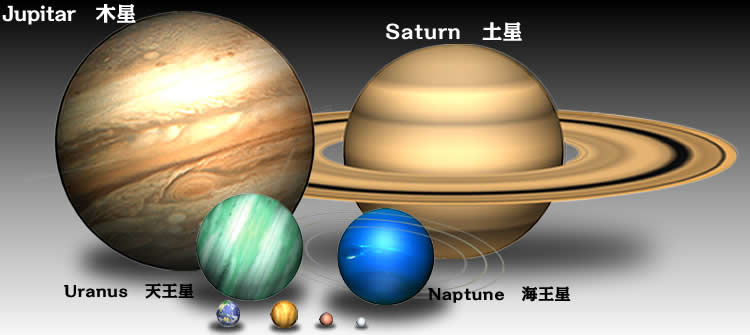 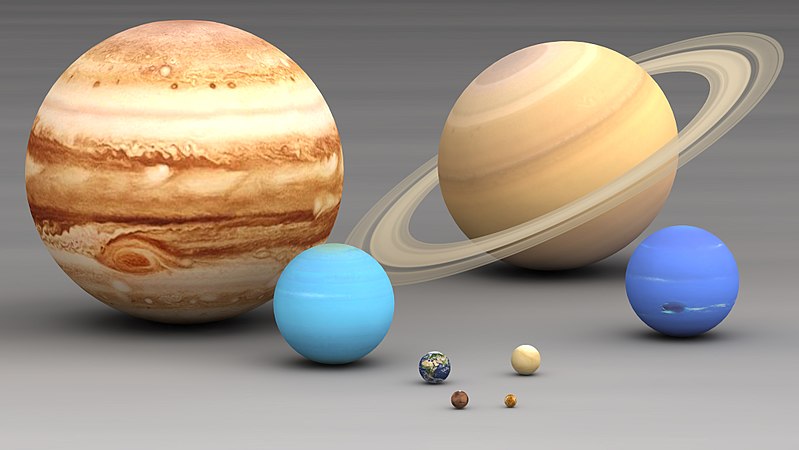 型紙をダウンロードしてみたので、とりあえず同じ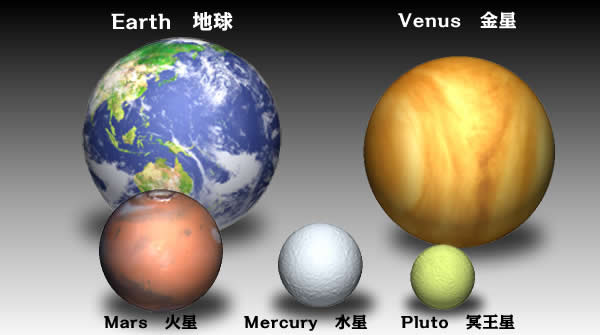 大きさで作ってみましょう！これも結構大変ですよ～。私の担当は　　　　　　　　　　　　　　　　　　　　　　です。３年 　組　　番　氏名　　　　　　 